POZABLJENO GESLO ZA Moja knjižnica IN sBiblosNa spletu pojdi na stran COBISS. Tam klikni Moj COBISS (Moja knjižnica).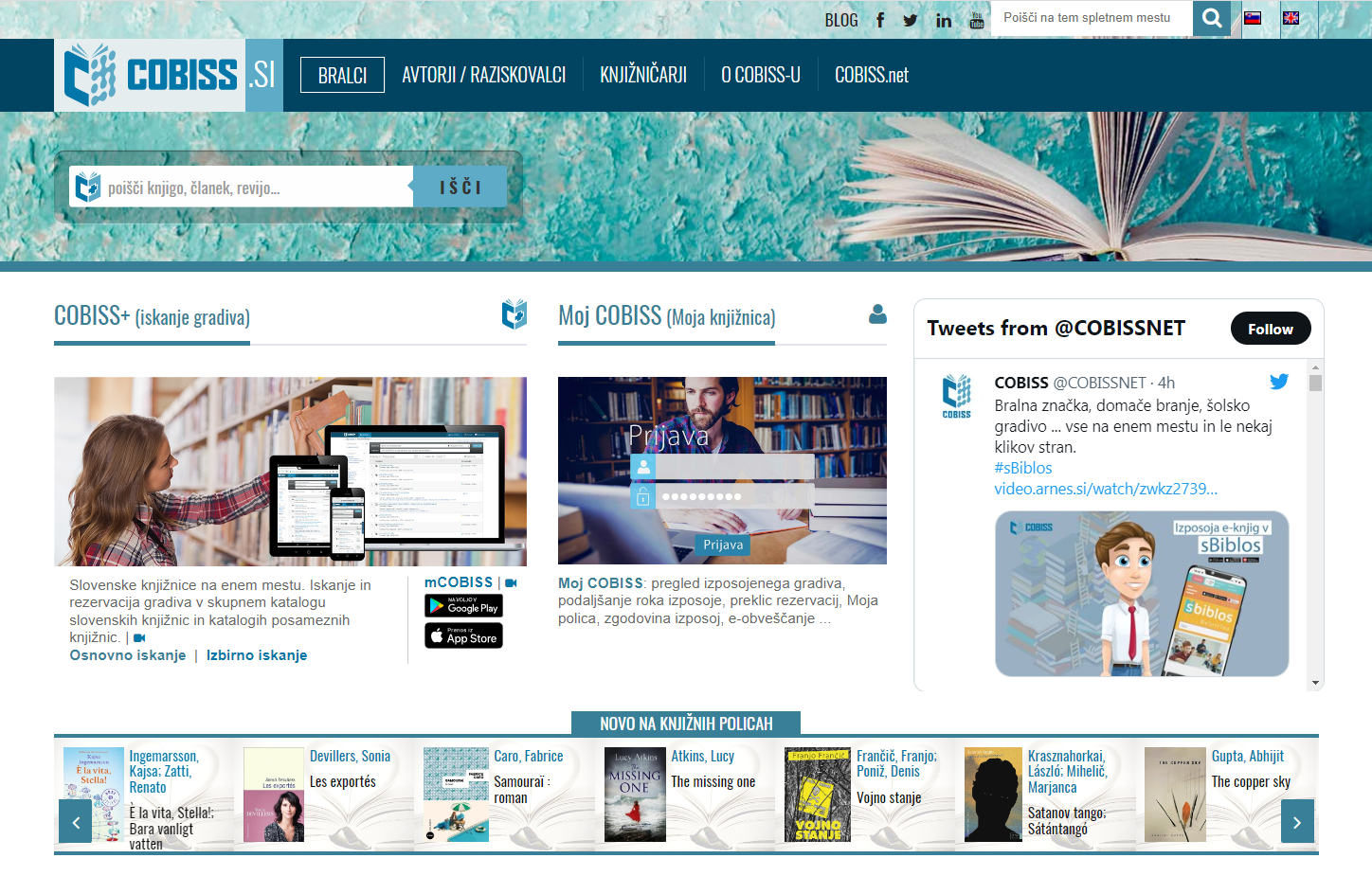 Izberi: Pozabljeno geslo. 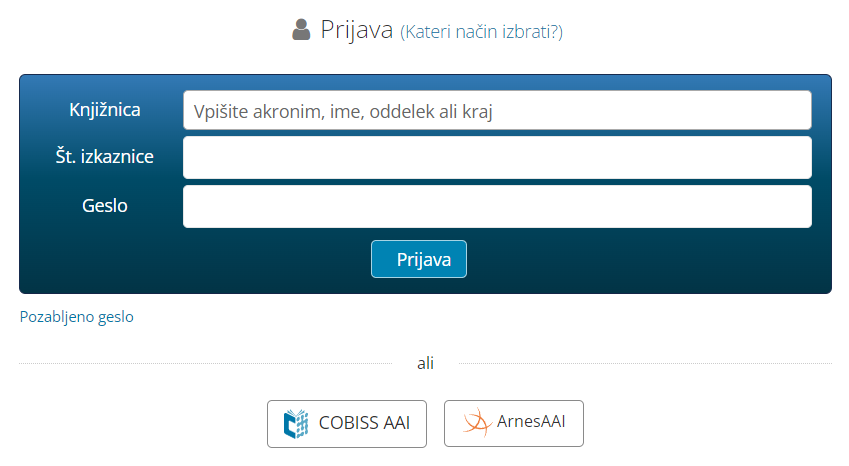 V polja vnesi: akronim knjižnice OSPRE,svojo člansko številko (dobiš jo v knjižnici) innaslov svoje e-pošte.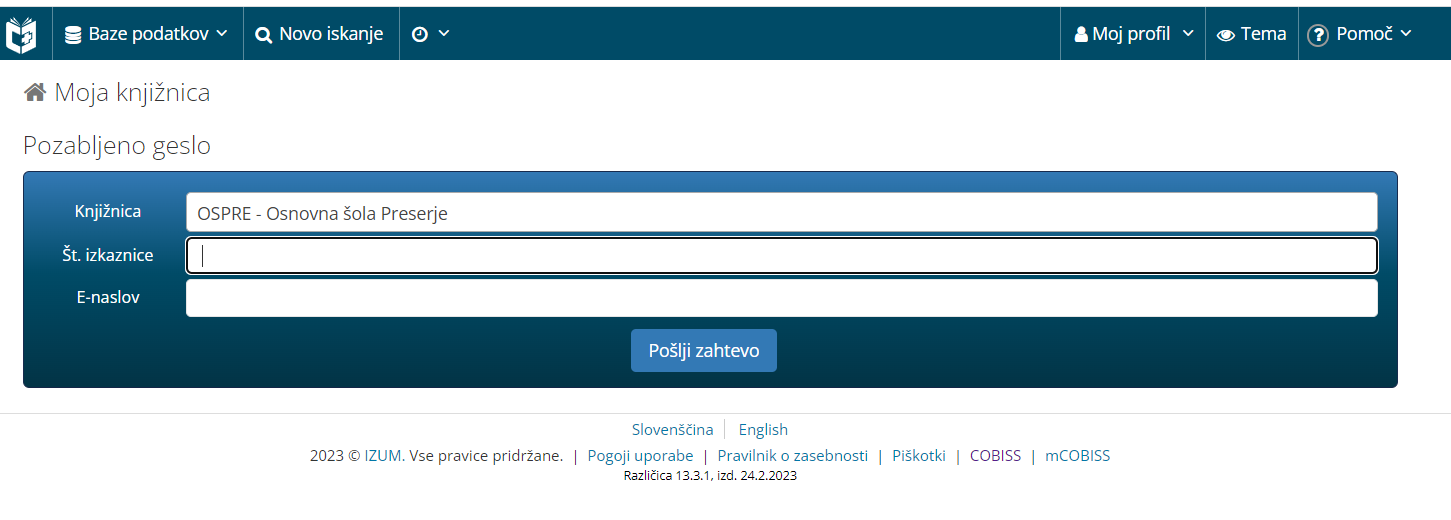 Na svojo e-pošto boš dobil povezavo, na kateri si boš vnesel novo geslo. Na potrditveni povezavi pa to potrdil. Isto uporabniško ime in geslo uporabljaš za Moja knjižnica in sBiblos. Pripravila: Urška Peršin Mazi, šolska knjižničarka